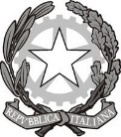 DIPARTIMENTO CASA ITALIAAVVISO PUBBLICO PER LA SELEZIONE DI PROPOSTE PROGETTUALI DA AMMETTERE A SUCCESSIVA PROCEDURA DI VALUTAZIONE FINALIZZATA AL FINANZIAMENTO DI INTERVENTI DI PREVENZIONE DEL RISCHIO SISMICO SU EDIFICI ED INFRASTRUTTURE PUBBLICI INSISTENTI SUL TERRITORIO DELLE “ISOLE MINORI” Proposta progettuale(Articolo 6 dell’avviso) (Il presente modulo deve essere compilato e firmato digitalmente dal legale rappresentante del Proponente)PROPONENTE (per le Unioni di Comuni indicare i Comuni coinvolti nel progetto e la funzione che gli stessi hanno delegato all'Unione, riportata nello statuto o nel provvedimento di attribuzione), precisando se in qualità di proprietario o gestore (rif. art. 5, comma 2 dell’Avviso):TITOLO DELLA PROPOSTA PROGETTUALE: DURATA DEL PROGETTO, INCLUSA L’EVENTUALE FASE DI PROGETTAZIONE (in mesi):LOCALIZZAZIONE DELL’INTERVENTO (indicare l’Isola su cui insiste l’intervento e il Comune di riferimento):COSTO COMPLESSIVO DEL PROGETTO:IMPORTO DEL FINANZIAMENTO RICHIESTO:QUOTA DI COFINANZIMENTO PUBBLICO O PRIVATO PRECISANDONE LA FONTE Indicare Importo:Selezionare una voce: oltre il 51%  dal 50% al 41%  dal 40% al 26%  dal 25% al 16% dal 15% al 5%INTERVENTO DI CATEGORIA A (indicare la finalità d’uso dell’edificio interessato dal progetto: strutture sanitarie e ospedaliere, edifici scolastici, edifici sede di Amministrazioni comunali, edifici sede di uffici pubblici degli Enti di cui all’articolo 5; specificare la tipologia di intervento tra quelli ammessi ai sensi dell’articolo 3 comma 3 dell’Avviso):INTERVENTO DI CATEGORIA B (indicare l’infrastruttura interessata dal progetto: approdo o elisuperficie; specificare la tipologia di intervento tra quelli ammessi ai sensi dell’articolo 3 comma 3 dell’Avviso):RELAZIONE ILLUSTRATIVA DELLA PROPOSTA PROGETTUALE CON INDICAZIONE DEI BENEFICI ATTESI IN TERMINI DI IMPATTO ECONOMICO E SOCIALE:NB: estensione massima 3 pagine, font 11, interlinea singolaDESCRIZIONE DELL’EDIFICIO O DELL’INFRASTRUTTURA OGGETTO DEGLI INTERVENTI DI CUI ALLA PROPOSTA PROGETTUALE, CON INDICAZIONE DELLA FINALITÀ D’USODescrivere le caratteristiche dell’edificio/infrastruttura nello stato attuale e nella configurazione finale, a completamento dell’investimento finanziato dall’avviso.Specificare se il bene su cui si intende realizzare l’intervento: i) è nell’immediata disponibilità del soggetto proponente; ii) è soggetto a vincoli di carattere amministrativo/giudiziario, urbanistico, culturale-paesaggistico, ambientale; iii) è oggetto di un’azione di riqualificazione urbanistica più ampia, già prevista all’interno di un piano urbanistico o altro strumento di pianificazione territoriale approvato.NB: estensione massima 3 pagine, font 11, interlinea singolaCRONOPROGRAMMA (in mesi)QUADRO ECONOMICO PRESUNTIVO CON INDICAZIONE DELL’EVENTUALE COFINANZIAMENTO, PUBBLICO O PRIVATODESCRIZIONE DI EVENTUALI SINERGIE CON ALTRI PROGETTI GIÀ IN CORSO NELL’AREA DI INTERVENTO E DELL’EVENTUALE COERENZA E COMPLEMENTARITÀ DEL PROGETTO CON EVENTUALI ALTRE INIZIATIVE PROGRAMMATICHE FINANZIATE DA RISORSE EUROPEE, NAZIONALI O REGIONALI.NB: estensione massima 2 pagine, font 11, interlinea singolaBARRARE LE CASELLE DI INTERESSEVetustà degli edifici riferita all’anno di costruzione o dell’ultimo intervento di consolidamento - categoria A fino al 1945    dal 1945 al 1973    dal 1974 al 1995   dal 1996 al 2003 dopo il 2003  Presenza sull’isola di altre infrastrutture di collegamento della stessa tipologia (porti/approdi o elisuperficie) - categoria B Assenza di infrastrutture simili      Presenza di almeno un’ulteriore infrastruttura simile non adeguata sismicamente   Presenza di almeno un’ulteriore infrastruttura simile adeguata sismicamente  Presenza di presidi di soccorso nell’isola - categoria B Assenza di presidi di soccorso (ospedale e/o vigili del fuoco)    Presenza di un solo presidio di soccorso (ospedale o vigili del fuoco)   Presenza di ospedale e vigili del fuoco  Il Legale rappresentante del proponente(firma digitale)